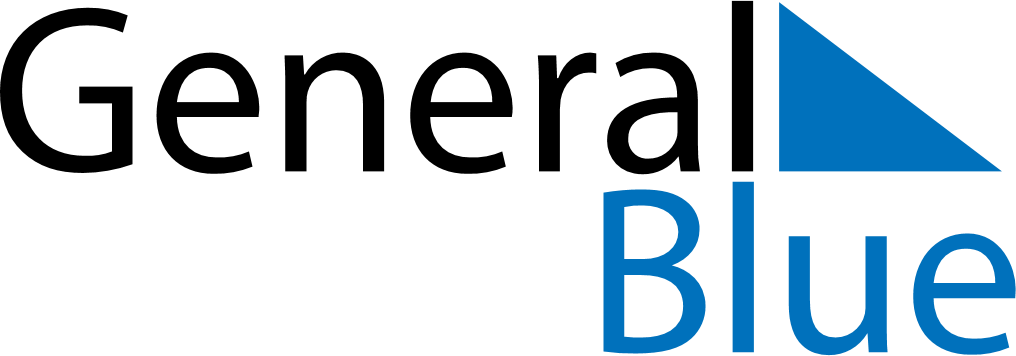 September 2027September 2027September 2027September 2027September 2027September 2027HondurasHondurasHondurasHondurasHondurasHondurasMondayTuesdayWednesdayThursdayFridaySaturdaySunday123456789101112Children’s Day13141516171819Independence DayTeacher’s Day2021222324252627282930NOTES